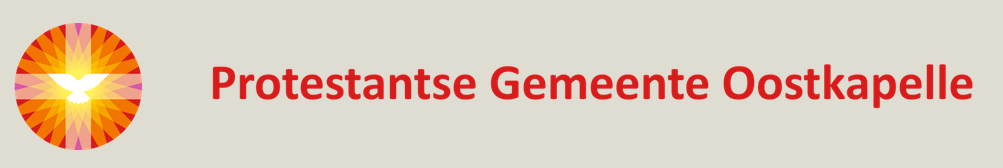 Orde van dienst Orgelspel Welkom door de ouderling van dienstAansteken adventskaarsIntochtslied Ps.84:3,4StilgebedBemoediging: v. Onze hulp is in de Naam van de Heerdie hemel en aarde gemaakt heeft                       v. die eeuwig trouw is                       a. en nooit  loslaat wat zijn hand begonGroet Kyriegebed gevolgd door luisterlied Amanda Strydom: Pelgrimsliedhttps://www.youtube.com/watch?v=34PYPYWmCS4Gebed bij de opening van het WoordSchriftlezing Genesis 12:1-9Zingen NLB 802:1,3,4 op de wijs van Hatikwa, Israelisch volksliedVerkondigingMeditatief orgelspelZingen NLB 803:1,2,3Dank- en voorbeden – Stilgebed en het OVZingen NLB 978:1,4Heenzending en ZegenDriemaal gezongen AMENCollecte aan de uitgang